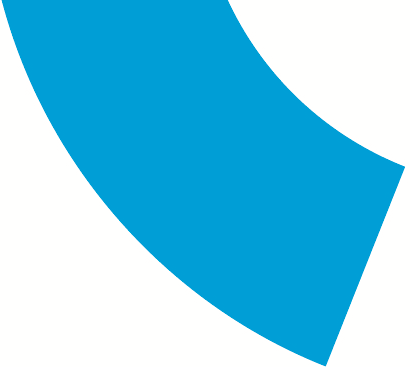 Comunicato Stampa			    Andamento dell’edilizia in provincia di Lucca Viareggio, 20 dicembre 2022. Sono circa 6.400 le imprese che operano attivamente nel comparto dell’edilizia in provincia di Lucca a settembre 2022, per una forza lavoro stimata in oltre 22.500 addetti.Rispetto alla situazione pre-pandemia il settore si è rafforzato, sia in termini di imprese che di occupazione attivata, aumentando sul territorio di oltre 130 unità (+2%) e di quasi 1.500 addetti (+7%). Questa ripresa del settore viene confermata anche dal valore aggiunto generato dal comparto che, a fine 2022, per la provincia di Lucca ammonterebbe attorno ai 640 milioni di euro, in crescita del +29% rispetto al 2019.Sono questi i numeri principali forniti dalla Camera di Commercio Toscana Nord-Ovest.Secondo le rilevazioni dell’Istituto di Studi e Ricerche, azienda speciale della Camera di Commercio, si stima che nel 2022 il “boost” derivante dai vari bonus governativi abbia inciso sul 16% dei fatturati aziendali. Va anche detto però che, data la situazione geopolitica in atto, le nostre imprese hanno dovuto affrontare nell’anno appena concluso l’impennata del costo delle materie prime che, secondo le stime di ISR, nel periodo febbraio-ottobre è stata di circa 1/3. Per non parlare delle bollette di energia e gas che, sempre ISR, ha stimato in un rincaro di circa il doppio rispetto all’analogo periodo dell’anno precedente.“Se i numeri del settore sembrano essere stati molto positivi per il 2022, grazie all’ossigeno dei bonus fiscali, le aspettative per l’anno in corso ci fanno restare più cauti, poiché prevediamo un rallentamento degli investimenti in costruzioni che andrà di pari passo con lo scadere degli incentivi statali - dichiara il Presidente della Camera di Commercio, Valter Tamburini  - Già lo scorso anno 2 imprese su 3 avevano registrato seri problemi nella cessione del credito, problemi che avevano impattato sulla loro liquidità, nonostante i buoni numeri del fatturato. Nel 2023 la situazione riteniamo che possa peggiorare ulteriormente, è necessario trovare una soluzione per sbloccare il sistema dei crediti che le imprese vantano per evitare di aggiungere nuove difficoltà e mettere a rischio di sopravvivenza le stesse imprese. ”Ciò che preoccupa in particolare l’ente camerale è il combinato disposto del venir meno dei bonus fiscali, di prezzi su materie prime ed energia ancora elevati e dell’impennata dei tassi di interesse sui prestiti contratti e su quelli nuovi (figlia delle politiche restrittive della BCE) che rischia di mettere in difficoltà i bilanci di molte attività del settore.Sedi di imprese attive e addetti totali (stimati) occupati nel settore in provincia di Lucca. Confronto 2022-2019, terzo trimestre.Terzo trimestre 2022Terzo trimestre 2022LUCCA               LUCCA               DivisioneAttiveAddetti tot.Costruzione di edifici1.6456.663Ingegneria civile581.240Lavori di costruzione specializzati4.67314.642Totale Edilizia6.37622.545Terzo trimestre 2019Terzo trimestre 2019LUCCA               LUCCA               DivisioneAttiveAddetti tot.Costruzione di edifici1.6696.385Ingegneria civile521.217Lavori di costruzione specializzati4.52213.475Totale Edilizia6.24321.077Var % 2019-2022Var % 2019-2022LUCCA               LUCCA               DivisioneAttiveAddetti tot.Costruzione di edifici-1%4%Ingegneria civile12%2%Lavori di costruzione specializzati3%9%Totale Edilizia2%7%